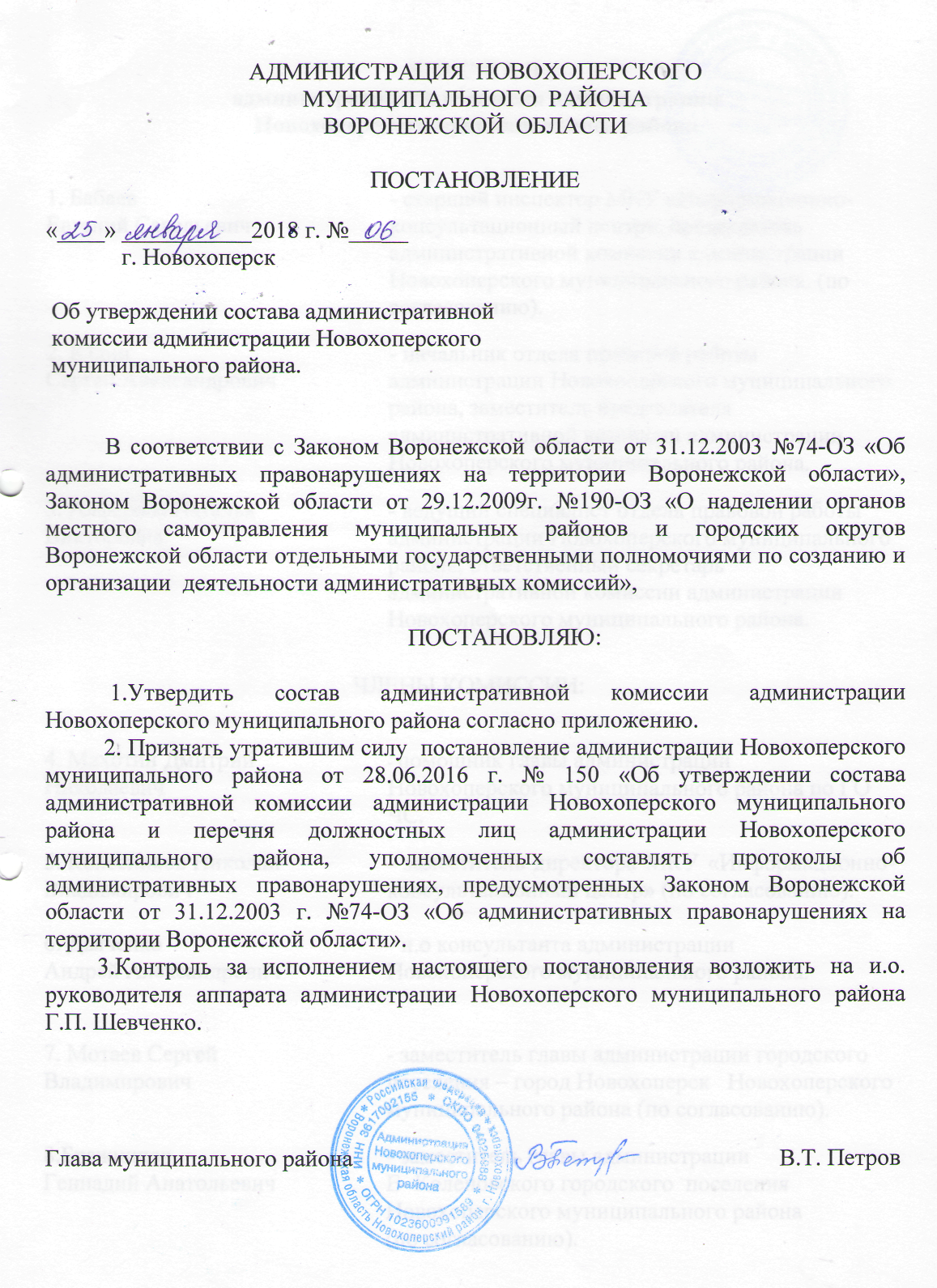 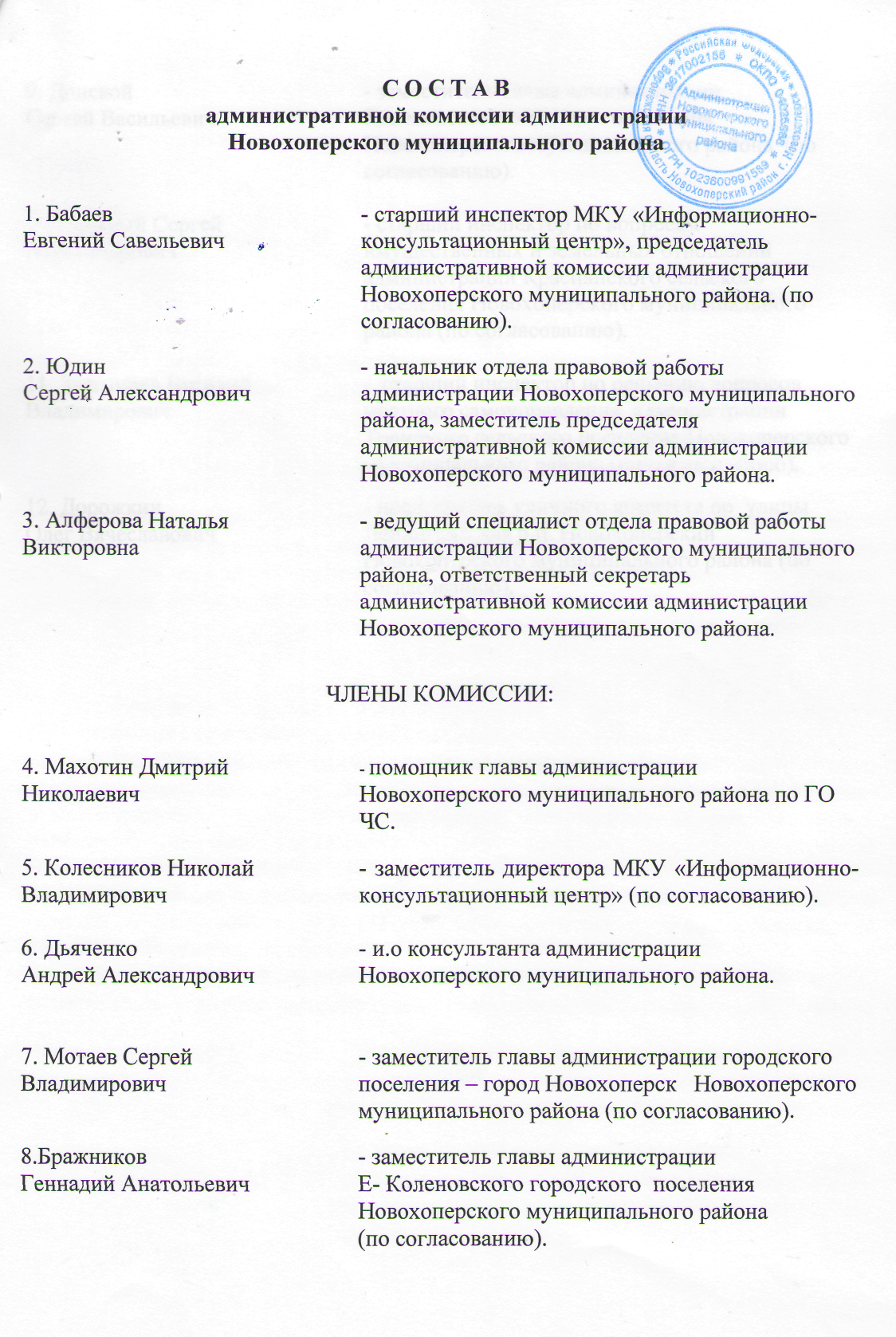 9. Донской Сергей Васильевич- заместитель главы администрации Коленовского сельского поселения Новохоперского муниципального района  (по согласованию).10.Тыняный Сергей Александрович- старший инспектор по вопросам имущественных и земельных отношений администрации Краснянского сельского поселения Новохоперского муниципального района (по согласованию).11. Звягинцев Виталий Евгеньевич-  старший инспектор по решению вопросов местного самоуправления  администрации Троицкого сельского поселения Новохоперского муниципального района (по согласованию).12. ДорожкинОлег Вячеславович - председатель уличного комитета по  улицы Ленинградская р.п. Новохоперский Новохоперского муниципального района (по согласованию).